MD – 6201, Rep ublica Moldova, r-nul. Sîngerei,  com. Sîngereii Noi Tel. 0(262) 73 3 17, fax 0 (262) 73 3 17,                                                                                  DECIZIE 1/1  din 30.01.2014Cu privire la aprobarea soldului mijloacelor bugetare şi soldului mijloacelor speciale la situaţia din 01.01.2014.      În conformitate cu art. 14 p.2 lit (n) din Legea nr.346-XVI din 28.12.2006 privind administraţia publică locală; art.29 p.4 din Legea nr.397-XV din 16.10.2003 privind Finanţele publice locale, CONSILIUL COMUNAL Sîngereii NoiD E C I D E:1. Se aprobă soldul mijloacelor bugetare la contul bugetar din 01.01.2014 în     sumă de  60 963,11  lei.Se aprobă soldul mijloacelor speciale de la conturile mijloacelor speciale din 01.01.2014  în sumă de  160 087,67  lei.Prezenta decizie intră în vigoare de la data după aducerea la cunoştinţă publică prin afişare pe panoul informativSecretarul consiliului se desemnează responsabil pentru aducerea prezentei decizii la cunoştinţă publică.       AU VOTAT: „PRO”  8  ;  „CONTRA” -  0     ;  „ABŢINUT” –  0      Preşedintele şedinţei                                               Daraban  Lidia
        Secretarul     Consiliului comunal                                                 Guţu  GalinaMD – 6201, Rep ublica Moldova, r-nul. Sîngerei,  com. Sîngereii Noi Tel. 0(262) 73 3 17, fax 0 (262) 73 3 17,                                                                                                                                DECIZIE nr.1/2                                                      din 30.01.2014    Cu privire la unele precizări la bugetul local pentru anul 2014       În conformitate cu art. 14 al.2 lit(n) din Legea privind administraţia publică locală nr.436-XVI din 28.12.2006, în temeiul art.27 p.2 lit.(c) din Legea privind Finanţele publice locale nr.397-XVII din 16.10.2003CONSILIUL COMUNAL Sîngereii NoiD E C I D E:Pentru efectuarea cheltuielilor cadastrale filiala OCT Sîngerei: - elaborarea planului cadastral-înregistrarea primară-formarea terenului prin separare-înregistrarea bunurilor noi formate-elaborarea extrasului din RBI- se majorează partea de cheltuieli a bugetului local pentru anul 2014 cu suma de 60963,11 lei  la art.113.45gr.01 02 015 din contul şi în limetele soldului mijloacelor bugetare din 01.01.2014Se majorează partea de cheltuieli a bugetului mijloacelor speciale din contul şi în limitele soldului din 01.01.2014 după cum urmează:-se majorează art.113. 03 gr.01 02 015  tip 01 cu suma 23738,91 lei -se majorează art.113. 11 gr.01 02 015 tip 03 cu suma 1838,35, lei -se majorează art.113. 17 gr.01 02 015 tip 03 cu suma 93 750 lei-se majorează art.113. 09 gr.06 01 051 cu suma 25339,67, lei -se majorează art.113. 01 gr.08 02 089  tip 01 cu suma 10 000, lei -se majorează art.113. 03 gr.08 02 089 tip 02 cu suma 3653.22, lei -se majorează art.113. 03 gr.08 02 089 tip 01 cu suma 1698,52 lei Controlul executării prezentei decizii se pune în sarcina comisiei  consultative de specialitate  Finaţe şi buget, agricultură, industrie şi economie”. (preşedinte dl. Zastavneţchi Iosif).4.      Secretarul consiliului se desemnează responsabil pentru aducerea prezentei decizii la cunoştinţă publică.               AU VOTAT: „PRO”  8  ;  „CONTRA” -  0     ;  „ABŢINUT” –  0             Preşedintele şedinţei                                                     Daraban  Lidia
                  Secretarul            Consiliului comunal                                                       Guţu GalinaMD – 6201, Rep ublica Moldova, r-nul. Sîngerei,  com. Sîngereii Noi Tel. 0(262) 73 3 17, fax 0 (262) 73 3 17,                                                                                   DECIZIE  nr. 1/3 din 30.01.2014Cu privire la reducerea vîrstei matrimoniale   În conformitate cu art.14.alin.1,din Legea privind administraţia publică locală nr.436-XVI din28.12.2006, Codul  Familiei, art14  alin2, reeşind din cererea depusă şi acordul părinţilor.CONSILIUL COMUNAL Sîngereii NoiD E C I D E:Se reduce vîrsta matrimonială  a cetăţenei  , Dumitraş  Crina  născută  la a.n.02.06.1997Controlul executării prezentei decizii se pune în sarcina comisiei consultative de specialitate Probleme sociale, protecţia mediului şi amenajarea teritoriului (preşedinte dl. Nichita Lidia). Prezenta decizie intră în vigoare de la data aducerii la cunoştinţă a persoanei  interesate     AU VOTAT: „PRO”  8  ;  „CONTRA” -  0     ;  „ABŢINUT” –  0     Preşedintele şedinţei                                                 Daraban  Lidia
            Secretarul      Consiliului comunal                                                 Guţu  GalinaMD – 6201, Rep ublica Moldova, r-nul. Sîngerei,  com. Sîngereii Noi Tel. 0(262) 73 3 17, fax 0 (262) 73 3 17,                                                                                   DECIZIE nr.1/4din 30.01.2014        Cu privire la transmiterea fondurilor fixe În temeiul art.4 alin.(1) lit.g) din Legea nr.435-XVI din  28.12.2006 privind descentralizarea administrativă, art.14 alin.(2) lit.b) din Legea nr.436-XVI din 28.12.2006 privind administraţia publică locală, Legii Republicii Moldova nr.523 –XIV din 16.07.1999 cu privire la proprietatea publică a unităţilor administrativ-teritoriale, Hotărîrii Guvernului nr. 688 din 09.10.1995” Despre aprobarea Regulamentului cu privire la modul de transmitere a întreprinderilor de Stat, organizaţiilor,instituţiilor şi subdiviziunilor lor, clădirilor,construcţiilor şi altor mijloace  fixe”CONSILIUL COMUNAL Sîngereii NoiD E C I D E: Se  transmite, cu titlu gratuit, de la balanţa primăriei comunei Sîngereii Noi la balanţa  SAMU Sîngerei automobilul  GAZ  31022  , anul fabricării 1993 numărul motorului 15061, numărul caroseriei XTH 310220P0000713  numărul de înmatriculare SG AO  811.Se instituie comisia de transmitere primire  a mijloacelor  fixe în următoarea componenţă:                Ceauşceac Valentina                   - Preşedintele comisiei,                                                                       Primarul comunei                                                  Membrii comisiei:              Cojocari Nina                 -  Contabil- şef ,Primăria comunei Sîngereii Noi              Gheorghi Bostan            -   Şef   - interimar  ,SAMU               Ursu Veaceslav              -   Şofer, Primăria comunei Sîngereii Noi Primarul  comunei  d-na Valentina Ceauşceac, va întreprinde măsurile de rigoare pentru transmiterea unităţii de transport în conformitate cu Regulamentul cu privire la modul de transmitere a întreprinderilor, organizaţiilor, instituţiilor de stat, a subdiviziunilor lor, clădirilor, edificiilor, mijloacelor fixe şi altor active, aprobat prin Hotărîrea Guvernului nr. 688 din 9.10.1995,cu modificările şi completările ulterioareControlul executării prezentei decizii se pune în sarcina d-nei Ceauşceac Valentina primarul comunei şi comisiei  consultative de specialitate  Finaţe şi buget, agricultură, industrie şi economie (preşedinte dl. Zastavneţchi Iosif)                AU VOTAT: „PRO”  8  ;  „CONTRA” -  0     ;  „ABŢINUT” –  0          Preşedintele şedinţei                                                       Daraban  Lidia
              Secretarul         Consiliului comunal                                                       Guţu  Galina   Corespunde cu originalul                                                                                                                           ExtrasMD – 6201, Rep ublica Moldova, r-nul. Sîngerei,  com. Sîngereii Noi Tel. 0(262) 73 3 17, fax 0 (262) 73 3 17,                                                                                    DECIZIEnr. 1/5din30.01.2014  Cu privire la atribuirea terenului sub construcţie       În temeiul art.4 alin.(1), lit(.g)şi lit(m) din Legea nr.435-XVI din  28.12.2006 privind descentralizarea administrativă , art. 14 p.2 lit (b,c, e, f) din Legea privind administraţia publică locală nr.436-XVI din 28.12.2006,Hotărîrea  Guvernului nr 1451 din 24.12.2007 „Pentru aprobarea Regulamentului cu privire la modul de atribuire, modificare a destinaţiei şi schimbul terenurilor”, art.10,15 din Codul Funciar nr 828-XII din 25.12.1991, în baza scrisorii nr.02/1-7/23 din 15.01.2014 din partea Consiliul Raional Sîngerei, avînd în vedere asigurarea   tinerilor specialişti  cu spaţiu locativ                            CONSILIUL COMUNAL Sîngereii NoiD E C I D E:Se  atribuie  teren  cu  suprafaţa  0.13 ha,  pentru  construcţia unei case de locuit  cu  şase  apartamente  pentru  tinerii  specialişti prin separarea terenului din numărul cadastral 7469206067Se permite formarea şi îmregistrarea bunului  imobil prin separarea terenului din numărul   cadastral 7469206067Primăria v-a transmite terenul şi documentaţia de proiect  Consiliului Raional Sîngerei pentru executarea construcţiei din sursele de finanţare raionale şi investiţii străineControlul executării prezentei decizii se pune în sarcina comisiei consultative de specialitate Probleme sociale, protecţia mediului şi amenajarea teritoriului (preşedinte dl. Nichita Lidia).Secretarul consiliului se desemnează responsabil pentru aducerea prezentei       decizii la cunoştinţă publică.           Preşedintele şedinţei                                                       Daraban  Lidia
               Secretarul           Consiliului comunal                                                           Guţu  Galina     Corespunde cu originalulMD – 6201, Rep ublica Moldova, r-nul. Sîngerei,  com. Sîngereii Noi Tel. 0(262) 73 3 17, fax 0 (262) 73 3 17,                                                                                    DECIZIEnr. 1/5din30.01.2014  Cu privire la atribuirea terenului sub construcţie       În temeiul art.4 alin.(1), lit(.g)şi lit(m) din Legea nr.435-XVI din  28.12.2006 privind descentralizarea administrativă , art. 14 p.2 lit (b,c, e, f) din Legea privind administraţia publică locală nr.436-XVI din 28.12.2006,Hotărîrea  Guvernului nr 1451 din 24.12.2007 „Pentru aprobarea Regulamentului cu privire la modul de atribuire, modificare a destinaţiei şi schimbul terenurilor”, art.10,15 din Codul Funciar nr 828-XII din 25.12.1991, în baza scrisorii nr.02/1-7/23 din 15.01.2014 din partea Consiliul Raional Sîngerei, avînd în vedere asigurarea   tinerilor specialişti  cu spaţiu locativ                            CONSILIUL COMUNAL Sîngereii NoiD E C I D E:Se  atribuie  teren  cu  suprafaţa  0.13 ha,  pentru  construcţia unei case de locuit  cu  şase  apartamente  pentru  tinerii  specialişti prin separarea terenului din numărul cadastral 7469206067Se permite formarea şi îmregistrarea bunului  imobil prin separarea terenului din numărul   cadastral 7469206067Primăria v-a transmite terenul şi documentaţia de proiect  Consiliului Raional Sîngerei pentru executarea construcţiei din sursele de finanţare raionale şi investiţii străineControlul executării prezentei decizii se pune în sarcina comisiei consultative de specialitate Probleme sociale, protecţia mediului şi amenajarea teritoriului (preşedinte dl. Nichita Lidia).Secretarul consiliului se desemnează responsabil pentru aducerea prezentei       decizii la cunoştinţă publică.           Preşedintele şedinţei                                                       Daraban  Lidia
               Secretarul           Consiliului comunal                                                           Guţu  Galina     Corespunde cu originalulMD – 6201, Rep ublica Moldova, r-nul. Sîngerei,  com. Sîngereii Noi Tel. 0(262) 73 3 17, fax 0 (262) 73 3 17,                                                                                  DECIZIE nr.1/6   din30.01.2014   Cu privire  la rezultatele licitaţiei cu strigare din 21.01.2014   privin vînzarea-cumpărarea terenurilor agricole şi imobilului (clădiri)          În temeiul Legii nr. 436-XVI din 28.12.2006 privind administraţia locală, art. 40 a Legii nr. 121-XVI din 04.05.2007 privind administrarea şi deetatizarea proprietăţii publice cu modificările şi completările ulterioare , Hotărîrii Guvernului nr. 136 cu privire la aprobarea Regulamentului privind licitaţiile cu strigare şi cu reducere, proceselor verbale nr.1, nr.2, nr.3, nr.4, nr.5, nr.6, nr.7, nr.8, nr.9, nr.10, nr.11, nr.12, nr.13, nr.14, nr.15,din 21.01.2014 privind rezultatele licitaţiei                                           CONSILIUL COMUNAL Sîngereii NoiD E C I D E:Se  ia act  de informaţia  privind  rezultatele licitaţiei cu strigare din 21.01.2014 ,vînzarea-  cumpărarea  terenurilor agricole şi imobilului (clădiri) , (conform  anexei )  Se desemnează secretarul consiliului responsabil să asigure  informarea societăţii despre rezultatele licitaţiei din 21.01.2014        Preşedintele şedinţei                                                       Daraban  Lidia
         Secretarul         Consiliului comunal                                                       Guţu  GalinaMD – 6201, Rep ublica Moldova, r-nul. Sîngerei,  com. Sîngereii Noi Tel. 0(262) 73 3 17, fax 0 (262) 73 3 17,                                                                                  DECIZIEnr.  1/7                                                                   din 30.01.2014 Cu privire la  acordul transmiterii unor bunuri imobile -teren din proprietatea statului în proprietatea publică a primăriei 	În temeiul art.8 alin.2 din Legea  nr.523-XIV din16.07.1999 cu privire la proprietatea publică a unităţilor administrativ-teritoriale cu modificările şi completările ilterioare, art.6 alin1 din Legea nr. 91-XVI din 05.04.2007 privind terenurile proprietate publică şi delimitarea lor, cu modificările şi completările ilterioare, art. 14 p.3  din Legea privind administraţia publică locală nr.436-XVI din 28.12.2006, în conformitate cu prevederile Codului  Finciar  nr.828-XII din 25.12.1991, cu modificările şi completările ilterioare, luînd în consideraţie că, porţiunea de teren, actualmente nu este utilizată în activitatea pregătirii de luptă, precum şi faptul că dispune de cale de acces separată, favorizază transmiterea la balanţa unităţii administrativ-teritorialeCONSILIUL COMUNAL Sîngereii NoiD E C I D E: Se acceptă  de a primi  cu titlu gratuit din proprietatea publică a statului  în proprietatea publică a primăriei, bunurile imobile- teren cu suprafaţa de 394,2131  ha , gestionat de  Ministerului Apărării   din cadrul Centrului de Instruire al Brigăzii nr.1 de infanterie motorizată Bălţi.Se obligă, specialistul  RRF să efectuieze  modificările în registrul de evidenţă a terenurilor  comunei Sîngereii Noi după primirea Actului de predare -primirese pune în sarcina comisiei consultative de specialitate „Probleme sociale, protecţia mediului, amenajarea teritoriului” (preşedinte Lidia Nichita) controlul  asupra prezentei decizii             AU VOTAT: „PRO” –  7  ;  „CONTRA” -   0 ;  „ABŢINUT” – 1              Preşedintele şedinţei                                                      Daraban  Lidia
                Secretarul           Consiliului comunal                                                       Guţu  GalinaMD – 6201, Republica Moldova, r-nul. Sîngerei,  com. Sîngereii Noi Tel. 0(262) 73 3 17, fax 0 (262) 73 3 17,                                                                                  DECIZIE nr. 1/8                                                 din 30.01.2014„ Cu privire la instituirea tutelei.”        În conformitate cu art.142 p.4; 143 din Codul Familiei R.Moldova nr.1316-           XIV   din 26.10.2000, la cererea cet.Stratan NcolaeCONSILIUL COMUNAL Sîngereii NoiD E C I D E:Se numeşte  d-nul Stratan Nicolae    tutore  copilului Morari Lidia  an.n.18.02.1998,  fără plata indemnizaţiei din partea statului,  pe o perioadă nelimitată de timp începînd cu data de 30.01.2014Secretarul consiliului dna G.Guţu este responsabil de a aduce prezenta decizie la cunoştinţa persoanelor interesate.Controlul executării prezentei decizii se pune în sarcina comisiei  consultative  de specialitate  Probleme sociale, protecţia mediului, amenajarea teritoriului (preşedinte dna. L. Nichita.)                                                               AU VOTAT: „PRO”   8 ;  „CONTRA” -  0     ;  „ABŢINUT” –0                 Preşedintele şedinţei                                                       Daraban  Lidia
           Secretarul          Consiliului comunal                                                       Guţu  GalinaMD – 6201, Republica Moldova, r-nul. Sîngerei,  com. Sîngereii Noi Tel. 0(262) 73 3 17, fax 0 (262) 73 3 17,                                                                                  DECIZIE nr. 1/9                                                 din 30.01.2014„ Cu privire la instituirea tutelei.”        În conformitate cu art.142 p.4; 143 din Codul Familiei R.Moldova nr.1316-           XIV   din 26.10.2000, la cererea cet. Mihai LidiaCONSILIUL COMUNAL Sîngereii NoiD E C I D E:        În conformitate cu art.142 p.4; 143 din Codul Familiei R.Moldova nr.1316-           XIV   din 26.10.2000, la cererea cet.Mihai LidiaCONSILIUL COMUNAL Sîngereii NoiD E C I D E:Se numeşte d-na Mihai Lidia tutore copiilor Chiţac Doina  an.n.11.08.2000 şi Chiţac  Dorin an.n.31.07.2009,  fără  plata  indemnizaţiei din partea statului,  pe  o perioadă  nelimitată de timp începînd cu data de 30.01.2014Secretarul consiliului dna G. Guţu este responsabil de a aduce prezenta decizie la cunoştinţa persoanelor interesate.Controlul executării prezentei decizii se pune în sarcina comisiei  consultative  de specialitate  Probleme sociale, protecţia mediului, amenajarea teritoriului (preşedinte dna. L. Nichita.)                                                               AU VOTAT: „PRO”-  8  ;  „CONTRA” -  0     ;  „ABŢINUT” –  0             Preşedintele şedinţei                                                 Daraban  Lidia
                     Secretarul              Consiliului comunal                                                  Guţu  Galina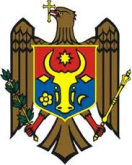 R E P U B L I C A    M O L D O V A Consiliul Comunal  Sîngereii Noi               R E P U B L I C A    M O L D O V A Consiliul Comunal  Sîngereii Noi               R E P U B L I C A    M O L D O V A Consiliul Comunal  Sîngereii Noi                                                                                                  ExtrasR E P U B L I C A    M O L D O V A Consiliul Comunal  Sîngereii Noi               R E P U B L I C A    M O L D O V A Consiliul Comunal  Sîngereii Noi               R E P U B L I C A    M O L D O V A Consiliul Comunal  Sîngereii Noi               R E P U B L I C A    M O L D O V A Consiliul Comunal  Sîngereii Noi               R E P U B L I C A    M O L D O V A Consiliul Comunal  Sîngereii Noi               R E P U B L I C A    M O L D O V A Consiliul Comunal  Sîngereii Noi               R E P U B L I C A    M O L D O V A Consiliul Comunal  Sîngereii Noi               